Flohmarkt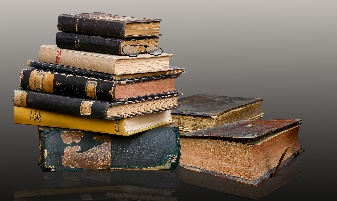 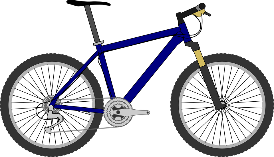 beim Tamdi in Tamswegjeden 1. Samstag im Monat von 8.00 – 13.00 Uhr1. Juni, 6. Juli, 3. August, 7. September und 5.Oktober 2024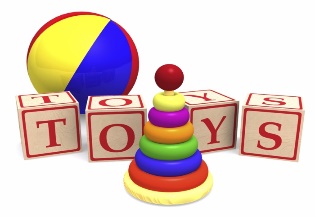 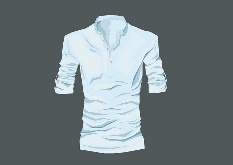 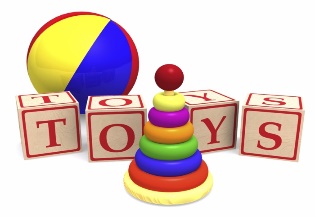 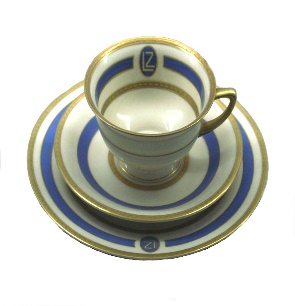 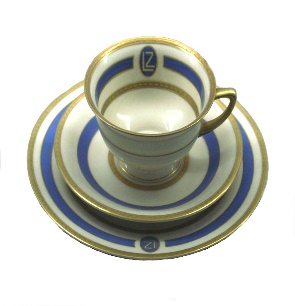 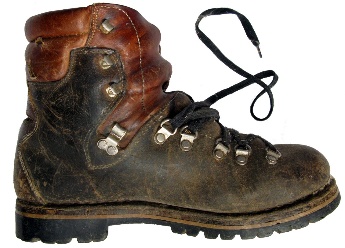 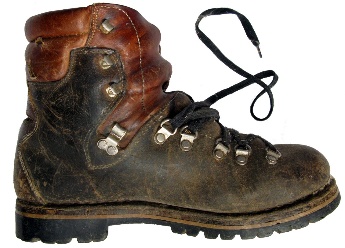 Infos bei Fr. Fuchsberger: 0650/8649656